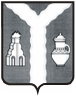 Кировская районная администрация(исполнительно-распорядительный орган)муниципального района“Город Киров и Кировский  район”ПОСТАНОВЛЕНИЕ15.02.2021                                                                                                № 180О внесении изменения в постановление Кировской районной администрации от 21.08.2017 №1308 «Об утверждении положения о межведомственной комиссии по укреплению бюджетной и налоговой дисциплины, снижению неформальной занятости, легализации «серой» заработной платы, повышению собираемости страховых взносов во внебюджетные фонды» (в редакции постановления от 29.10.2018 №1269)	На основании ст. 7 Устава муниципального района «Город Киров и Кировский район» Кировская районная администрация ПОСТАНОВЛЯЕТ:	1. Внести в постановление Кировской районной администрации от 21.08.2017 №1308 «Об утверждении положения о межведомственной комиссии по укреплению бюджетной и налоговой дисциплины, снижению неформальной занятости, легализации «серой» заработной платы, повышению собираемости страховых взносов во внебюджетные фонды» (в редакции постановления от 29.10.2018 №1269) следующее изменение:	- приложение №2 к постановлению изложить в новой редакции (прилагается).	2. Постановление Кировской районной администрации от 23.11.2020 №1273 «О внесении изменений и дополнений в постановление Кировской районной администрации от 21.08.2017 №1308 «Об утверждении положения о межведомственной комиссии по укреплению бюджетной и налоговой дисциплины, снижению неформальной занятости, легализации «серой» заработной платы, повышению собираемости страховых взносов во внебюджетные фонды» (в редакции постановления от 29.10.2018 №1269)» признать утратившим силу. 	3. Настоящее постановление вступает в силу с момента подписания и подлежит размещению на официальном сайте муниципального района «Город Киров и Кировский район».Глава Кировской районной администрации                                                                          И.Н.ФеденковПриложение  к постановлениюКировской районной  администрации от 15.02.2021 №180СОСТАВ МЕЖВЕДОМСТВЕННОЙ КОМИССИИ ПО УКРЕПЛЕНИЮ БЮДЖЕТНОЙ  И НАЛОГОВОЙ ДИСЦИПЛИНЫ, СНИЖЕНИЮ НЕФОРМАЛЬНОЙ ЗАНЯТОСТИ, ЛЕГАЛИЗАЦИИ «СЕРОЙ» ЗАРАБОТНОЙ ПЛАТЫ, ПОВЫШЕНИЮ СОБИРАЕМОСТИ СТРАХОВЫХ ВЗНОСОВ ВО ВНЕБЮДЖЕТНЫЕ ФОНДЫЧлены межведомственной комиссии: Феденков И.Н.                                 -Глава Кировской районной администрации, председатель межведомственной комиссии;Шатова Е.Е.                                      -заместитель Главы администрации – заведующий отделом экономического развития и инвестиций, заместитель председателя межведомственной комиссии;Клочкова Ю.И.          	  -и.о. начальника межрайонной ИФНС России № 4 по Калужской области, заместитель председателя межведомственной комиссии (по согласованию);Баркова Е.С.                   	   -Матвейкина О.В.                              -ведущий эксперт отдела финансов администрации, ответственный секретарь межведомственной комиссии;главный специалист отдела экономического развития и инвестиций администрации, секретарь межведомственной комиссии.Андреещев Ю.Д.                              -Борискина Е.С.                                 -директор ГУ «Кировский районный центр занятости» (по согласованию); заведующий отделом финансов администрации;Зорюкова О.В.                                  -Максимкин О.С.                              -Полякова О.А.                                  -Главы сельских поселений	 -заместитель начальника УПФР в Кировском районе Калужской области (межрайонное) (по согласованию);государственный инспектор (по охране труда) Государственной инспекции труда в Калужской области (по согласованию);начальник ОСП по Кировскому и Куйбышевскому районам УФССП России по Калужской области (по согласованию);при рассмотрении вопросов, связанных с укреплением бюджетной и налоговой дисциплины на территории соответствующего поселения (по согласованию).